COLEGIO EMILIA RIQUELME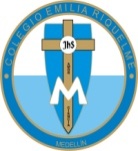 DOCENTE: ALEXANDRA OCAMPO LONDOÑOÁREA: CIENCIAS NATURALES GRADO: ONCECUARTO PERIODO“Amad mucho a Dios; es el sanalotodo de la vida espiritual y temporal.” M.E.RACTIVIDADES (octubre 13-16)Buenos días queridas estudiantes, deseo que se encuentren muy bien al igual que cada una de sus familias. Esta semana tendremos encuentro virtual martesObjetivo de clase:Trabajar el componente analítico de las sustancias (cartilla ruta del saber 11 para el ingreso a la educación superior)Metodología:ExplicaciónEl enlace para acceder a la plataforma Zoom se los compartiré a través del grupo de WhatsApp.  Cualquier inquietud pueden escribir en horario de clase al WhatsApp: 3022249009 o al correo electrónico alexandra@campus.com.co.¡Gracias!Feliz y bendecido resto de día